News release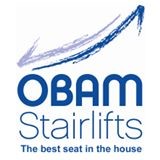 17th June 2016Paralympic Hopeful to Attend Obam Open DayLincolnshire-based Obam Stairlifts, which specialises in equipment for people with mobility problems, is preparing to welcome one of the world’s top para-cyclists to its open day.  Paralympic hopeful Liz McTernan, who is currently seventh in the world for the Women’s Handbike 4 (WH4) category, will be joining guests at the firm’s open event on Wednesday 29th June. Doors to the Obam Stairlifts premises in Sturton-by-Stow will open to the public from noon until 4.30pm, when staff will be on hand to give a tour of the site, demonstrate the product range and answer any questions.Liz, from Louth in Lincolnshire, will arrive at 11.30am for a tour of the site and to meet the team.At around noon Mark Buckley, Sales Manager at Obam, will welcome guests and invite Liz McTernan to give a short talk about her training and hopes for joining Team GB for the Rio Paralympics in September.The open day will have a village fête theme so visitors can play traditional games, take part in the raffle, or relax with a free ice cream.“After months of planning, we’re really looking forward to welcoming our guests and are delighted that Liz McTernan will be joining us,” said Mark.“If you’re looking for some advice on how to adapt your home or business to ease mobility problems, then our open day is the perfect opportunity to get an expert opinion.”  The event is open to the general public as well as local businesses interested in improving access for their customers. Free on-site parking is available and complimentary food and drinks will be served throughout the day. To register your interest or to find out more, contact the office on 01427 787532 or email markbuckley@obam.co.uk.  For more information about Obam Stairlifts please visit: www.obam.co.ukEnds Notes to editors:OBAM Stairlifts is based in Sturton-by-Stow, Lincolnshire and was established in 2000.The family-run company provides full installation and maintenance services for stair lifts, through-floor-lifts and hoists.Using a variety of suppliers OBAM Stairlifts use the most suitable product for each customer’s individual needs.OBAM Stairlifts’ philosophy is to find the right solution for each customer at a competitive and affordable price.For more information please visit www.obam.co.uk For media information contact:Kerri Saxby 		Shooting Star	               	01522 528540		kerri@weareshootingstar.co.uk[OBAM03OpenDay] 